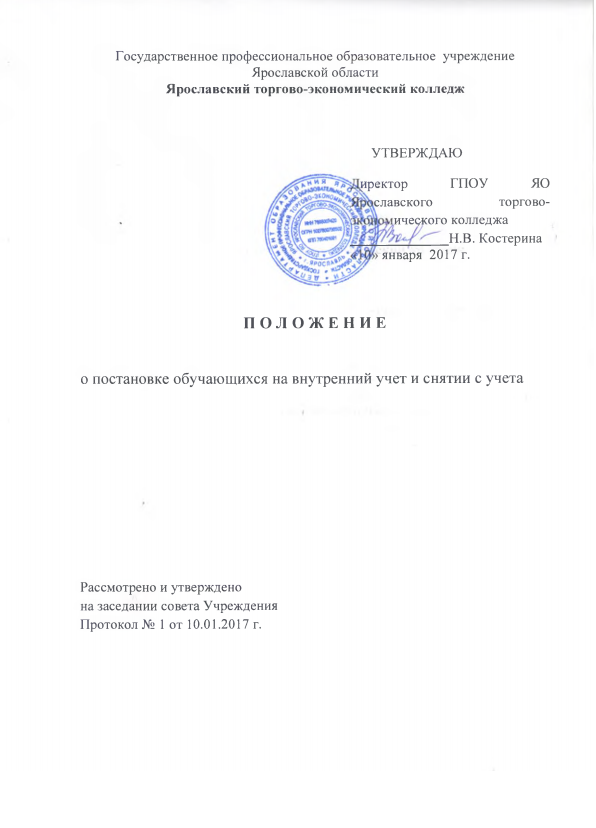 1. Общие положения1.1. Положение составлено в соответствии с Федеральным законом от 29.12.2012 № 273 «Об образовании», Федеральным законом от 24.06.1999 № 120 «Об основах системы профилактики безнадзорности и правонарушений несовершеннолетних».1.2. Положение разработано в целях создания объективных условий для улучшения качества профилактической работы, усиления социальной и правовой защиты обучающихся в колледже.2. Постановка обучающихся на внутренний учет2.1. Исходя из статей 5,6,14 Федерального закона «Об основах системы профилактики безнадзорности и правонарушений несовершеннолетних» основанием для постановки на внутренний учет считаются:а) систематические пропуски учебных занятий без уважительных причин;б) систематическая неуспеваемость;в) социально опасное положение:- безнадзорность или беспризорность;- бродяжничество или попрошайничество.г) употребление психоактивных и токсических веществ, спиртных напитков;д) неоднократные нарушения или однократное грубое нарушение Устава, Правил внутреннего распорядка для обучающихся;е) совершение правонарушения, повлекшего меры административного воздействия;ж) постановка на учет в Комиссию по делам несовершеннолетних и защите их прав,2.2. Постановка на внутренний учет колледжа осуществляется на заседании Совета профилактики правонарушений:- при получении соответствующего постановления от Комиссии по делам несовершеннолетних и защите их прав;- по представлению от администрации, классногоруководителя, преподавателя, члена студенческого Совета.3. Работа с обучающимися, состоящими на внутреннем учете в колледже3.1. Руководитель группы обучающегося, состоящего навнутреннем учете, проводит с ним воспитательную работу в тесном взаимодействии с родителями обучающегося, представителями администрации, преподавателями, студенческим Советом.3.2. С каждым обучающимся проводится индивидуальная работа:- осуществление мониторинга посещаемости, успеваемости обучающегося;- контроль поведения, исполнения обучающимся Устава колледжа, Правил внутреннего распорядка, других локальных актов колледжа, приказов директора;- вовлечение во внеурочную деятельность (в кружки, секции, организацию и проведение внеклассных мероприятий и т.д.);- проведение индивидуальных профилактических бесед;- оказание педагогической помощи в обучении;- поддержание связи с другими субъектами профилактики (Комиссией по делам несовершеннолетних и защите их прав, инспекторами отдела по делам несовершеннолетних, отделом по делам молодёжи, органами опеки и попечительства, органами социальной помощи и т.д.);         - поддержании постоянной связи с родителями обучающихся и лицами, их заменяющими.3.3. Руководитель группы:- отражает всю работу, проводимую с обучающимся и его родителями в Дневнике педагогических наблюдений;- отчитывается о проведенной работе на заседаниях Совета профилактики не реже 1 раза в полугодие;- ежемесячно отчитывается о работе с обучающимся, состоящим на внутреннем учете перед заместителем директора по воспитательной работе.4. Основания для снятия обучающихся с внутреннего учета4.1. Обучающихся ставят на внутренний учёт сроком на 1учебный год.4.2. В начале учебного года списки обучающихся, состоящих навнутреннем учете пересматривают на заседании Совета профилактики.4.3. Обучающиеся могут быть досрочно сняты с внутреннего учёта решением Совета профилактики за примерное поведение и активное участие в жизни колледжа на основании ходатайства студенческой группы, руководителя группы, студенческого Совета.4.4. Обучающиеся, снятые с учета в Комиссии по делам несовершеннолетних и защите их прав,   остаются на внутреннем учете до конца учебного года и могут быть сняты с него, в связи с положительными изменениями в поведении.4.5. Обучающиеся, достигшие 18-летнего возраста не снимаются с учёта, если нет положительных изменений в поведении.